Как защищать банковскую карту? (памятка для потребителей)	Банковские карты бывают двух видов: кредитные и дебетовые. Кредитная карта- это платежная карта, которая позволяет клиенту оплачивать товары и услуги за счет средств банка. Дебетовая карта – это банковская карта, привязанная к счету, на котором размещены собственные средства держателя карты. 	Средства на счетах дебетовых карт (в том числе зарплатных) гарантируются государством по закону о страховании вкладов. 	Основные виды дебетовых карт:- без разрешенного овердрафта;- с разрешенным овердрафтом.	Овердрафт – это краткосрочное кредитование счета, погашаемое из поступающих на него сумм. Овердрафт позволяет потратить или снять сумму, превосходящую остаток собственных средств на счете, к которому привязана карта. За пользование овердрафтом взимается плата согласно договору. 	Банк обязан информировать потребителя обо всех операциях по карте. 
В случае мошеннической или ошибочной операции по карте ее держатель должен уведомить об этом банк до конца следующего дня, чтобы сумма этой операции была полностью возмещена. Если уведомление поступит позже, то вернуть деньги будет гораздо сложнее. 	Правила безопасного пользования картой:1. PIN-код нужно помнить, нигде не записывать в явном виде, никому не говорить, никогда не вводить в интернете, прикрывать рукой при вводе.2. Если карта оформляется на работе, выбрать кодовое слово самостоятельно.3. Желательно подключить SMS-уведомления.4. Сообщать банку актуальные контактные данные.5. Совершать покупки в интернете с помощью отдельной карты и на проверенных сайтах.6. При пользовании банкоматом проявлять осторожность, обращать внимание на посторонних вокруг, и на подозрительные устройства или накладки в местах использования карты и ввода PIN-кода.7. Незамедлительно сообщить в банк, если карта потеряна, скомпрометирована, или с нее без согласия держателя списаны деньги.8. Если карта была выдана на работе, после увольнения обратиться в банк и выяснить условия ее дальнейшего обслуживания. 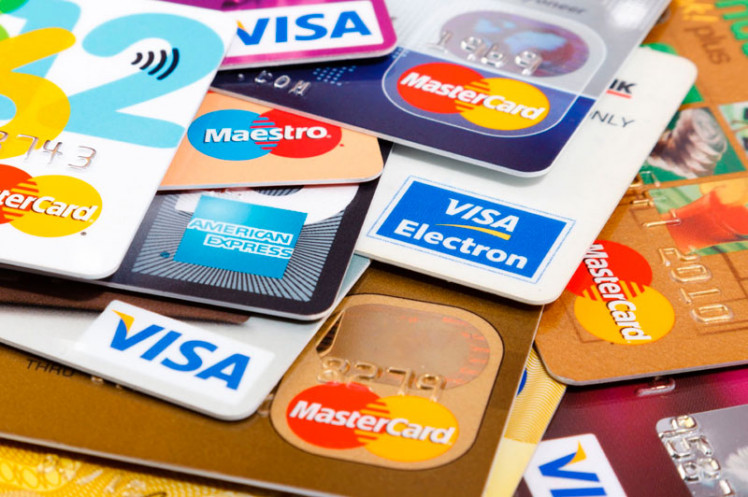 